APPLICATION FOR PERSONAL PROMOTION: ACADEMIC STAFF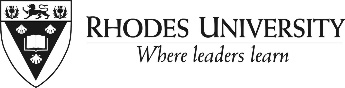 Title:First Names:First Names:First Names:Last Name:Academic Department:Academic Department:Academic Department:Faculty:Faculty:Office hours tel:Office hours tel:Office hours tel:E-mail:E-mail:E-mail:Nature of your current contract at RhodesNature of your current contract at RhodesNature of your current contract at RhodesFull-time/Part-timeFull-time/Part-timeFull-time/Part-timeFull-time/Part-timeIf part-time, indicate the % of contract and the date of commencement of this contract If part-time, indicate the % of contract and the date of commencement of this contract If part-time, indicate the % of contract and the date of commencement of this contract If part-time, indicate the % of contract and the date of commencement of this contract If part-time, indicate the % of contract and the date of commencement of this contract If part-time, indicate the % of contract and the date of commencement of this contract Current Post levelCurrent Post levelCurrent Post levelDate of appointment/promotion to current post levelDate of appointment/promotion to current post levelDate of appointment/promotion to current post levelDate of appointment/promotion to current post levelDate of appointment/promotion to current post levelDate of appointment/promotion to current post levelAre you still on probation?Are you still on probation?Are you still on probation?Yes/NoYes/NoYes/NoYes/NoHave you completed at last one full year of service?Have you completed at last one full year of service?Have you completed at last one full year of service?Have you completed at last one full year of service?Yes/No. If no, please note you are not eligible for promotion.Yes/No. If no, please note you are not eligible for promotion.Yes/No. If no, please note you are not eligible for promotion.This application - Promotion to level ofThis application - Promotion to level ofThis application - Promotion to level ofHave you previously applied for promotion to this level?Have you previously applied for promotion to this level?Have you previously applied for promotion to this level?Have you previously applied for promotion to this level?Yes/No.   If yes, indicate date of application:              Yes/No.   If yes, indicate date of application:              Yes/No.   If yes, indicate date of application:              Motivation in terms of academic template in Personal Promotion Policy (see Table 1):  With reference to Table 1, please indicate under which category you are applying: 1,2,3 or4Motivation in terms of academic template in Personal Promotion Policy (see Table 1):  With reference to Table 1, please indicate under which category you are applying: 1,2,3 or4Motivation in terms of academic template in Personal Promotion Policy (see Table 1):  With reference to Table 1, please indicate under which category you are applying: 1,2,3 or4Motivation in terms of academic template in Personal Promotion Policy (see Table 1):  With reference to Table 1, please indicate under which category you are applying: 1,2,3 or4Motivation in terms of academic template in Personal Promotion Policy (see Table 1):  With reference to Table 1, please indicate under which category you are applying: 1,2,3 or4Motivation in terms of academic template in Personal Promotion Policy (see Table 1):  With reference to Table 1, please indicate under which category you are applying: 1,2,3 or4Motivation in terms of academic template in Personal Promotion Policy (see Table 1):  With reference to Table 1, please indicate under which category you are applying: 1,2,3 or4Motivation in terms of academic template in Personal Promotion Policy (see Table 1):  With reference to Table 1, please indicate under which category you are applying: 1,2,3 or4Motivation in terms of academic template in Personal Promotion Policy (see Table 1):  With reference to Table 1, please indicate under which category you are applying: 1,2,3 or4Motivation in terms of academic template in Personal Promotion Policy (see Table 1):  With reference to Table 1, please indicate under which category you are applying: 1,2,3 or4Motivation in terms of academic template in Personal Promotion Policy (see Table 1):  With reference to Table 1, please indicate under which category you are applying: 1,2,3 or4Motivation in terms of academic template in Personal Promotion Policy (see Table 1):  With reference to Table 1, please indicate under which category you are applying: 1,2,3 or4Motivation in terms of academic template in Personal Promotion Policy (see Table 1):  With reference to Table 1, please indicate under which category you are applying: 1,2,3 or4Motivation in terms of academic template in Personal Promotion Policy (see Table 1):  With reference to Table 1, please indicate under which category you are applying: 1,2,3 or4CategoryCategoryCategoryCategoryCategory112333344In the policy, each category i.e. 1,2, 3 or 4 specifies the requirement (e.g. outstanding, very good etc) for teaching and learning, research, community engagement etc. In the column (a) below please write in the policy requirements for the category under which you are applying.  Then in column (b) indicate your assessment (e.g.  outstanding, very good etc)  of your application in terms of the different areas of teaching and learning, research, community engagement etc.In the policy, each category i.e. 1,2, 3 or 4 specifies the requirement (e.g. outstanding, very good etc) for teaching and learning, research, community engagement etc. In the column (a) below please write in the policy requirements for the category under which you are applying.  Then in column (b) indicate your assessment (e.g.  outstanding, very good etc)  of your application in terms of the different areas of teaching and learning, research, community engagement etc.In the policy, each category i.e. 1,2, 3 or 4 specifies the requirement (e.g. outstanding, very good etc) for teaching and learning, research, community engagement etc. In the column (a) below please write in the policy requirements for the category under which you are applying.  Then in column (b) indicate your assessment (e.g.  outstanding, very good etc)  of your application in terms of the different areas of teaching and learning, research, community engagement etc.In the policy, each category i.e. 1,2, 3 or 4 specifies the requirement (e.g. outstanding, very good etc) for teaching and learning, research, community engagement etc. In the column (a) below please write in the policy requirements for the category under which you are applying.  Then in column (b) indicate your assessment (e.g.  outstanding, very good etc)  of your application in terms of the different areas of teaching and learning, research, community engagement etc.In the policy, each category i.e. 1,2, 3 or 4 specifies the requirement (e.g. outstanding, very good etc) for teaching and learning, research, community engagement etc. In the column (a) below please write in the policy requirements for the category under which you are applying.  Then in column (b) indicate your assessment (e.g.  outstanding, very good etc)  of your application in terms of the different areas of teaching and learning, research, community engagement etc.In the policy, each category i.e. 1,2, 3 or 4 specifies the requirement (e.g. outstanding, very good etc) for teaching and learning, research, community engagement etc. In the column (a) below please write in the policy requirements for the category under which you are applying.  Then in column (b) indicate your assessment (e.g.  outstanding, very good etc)  of your application in terms of the different areas of teaching and learning, research, community engagement etc.In the policy, each category i.e. 1,2, 3 or 4 specifies the requirement (e.g. outstanding, very good etc) for teaching and learning, research, community engagement etc. In the column (a) below please write in the policy requirements for the category under which you are applying.  Then in column (b) indicate your assessment (e.g.  outstanding, very good etc)  of your application in terms of the different areas of teaching and learning, research, community engagement etc.In the policy, each category i.e. 1,2, 3 or 4 specifies the requirement (e.g. outstanding, very good etc) for teaching and learning, research, community engagement etc. In the column (a) below please write in the policy requirements for the category under which you are applying.  Then in column (b) indicate your assessment (e.g.  outstanding, very good etc)  of your application in terms of the different areas of teaching and learning, research, community engagement etc.In the policy, each category i.e. 1,2, 3 or 4 specifies the requirement (e.g. outstanding, very good etc) for teaching and learning, research, community engagement etc. In the column (a) below please write in the policy requirements for the category under which you are applying.  Then in column (b) indicate your assessment (e.g.  outstanding, very good etc)  of your application in terms of the different areas of teaching and learning, research, community engagement etc.In the policy, each category i.e. 1,2, 3 or 4 specifies the requirement (e.g. outstanding, very good etc) for teaching and learning, research, community engagement etc. In the column (a) below please write in the policy requirements for the category under which you are applying.  Then in column (b) indicate your assessment (e.g.  outstanding, very good etc)  of your application in terms of the different areas of teaching and learning, research, community engagement etc.In the policy, each category i.e. 1,2, 3 or 4 specifies the requirement (e.g. outstanding, very good etc) for teaching and learning, research, community engagement etc. In the column (a) below please write in the policy requirements for the category under which you are applying.  Then in column (b) indicate your assessment (e.g.  outstanding, very good etc)  of your application in terms of the different areas of teaching and learning, research, community engagement etc.In the policy, each category i.e. 1,2, 3 or 4 specifies the requirement (e.g. outstanding, very good etc) for teaching and learning, research, community engagement etc. In the column (a) below please write in the policy requirements for the category under which you are applying.  Then in column (b) indicate your assessment (e.g.  outstanding, very good etc)  of your application in terms of the different areas of teaching and learning, research, community engagement etc.In the policy, each category i.e. 1,2, 3 or 4 specifies the requirement (e.g. outstanding, very good etc) for teaching and learning, research, community engagement etc. In the column (a) below please write in the policy requirements for the category under which you are applying.  Then in column (b) indicate your assessment (e.g.  outstanding, very good etc)  of your application in terms of the different areas of teaching and learning, research, community engagement etc.In the policy, each category i.e. 1,2, 3 or 4 specifies the requirement (e.g. outstanding, very good etc) for teaching and learning, research, community engagement etc. In the column (a) below please write in the policy requirements for the category under which you are applying.  Then in column (b) indicate your assessment (e.g.  outstanding, very good etc)  of your application in terms of the different areas of teaching and learning, research, community engagement etc.Policy requirements for category identifiedPolicy requirements for category identifiedPolicy requirements for category identifiedPolicy requirements for category identifiedYour own assessment of your applicationYour own assessment of your applicationYour own assessment of your applicationYour own assessment of your applicationYour own assessment of your applicationYour own assessment of your applicationTeaching and learningTeaching and learningTeaching and learningTeaching and learningResearch/creative endeavourResearch/creative endeavourResearch/creative endeavourResearch/creative endeavourCommunity engagementCommunity engagementCommunity engagementCommunity engagementProfessional InvolvementProfessional InvolvementProfessional InvolvementProfessional InvolvementLeadership, management & adminLeadership, management & adminLeadership, management & adminLeadership, management & adminPlease provide the names of two referees. Your Head of Department will act as the 3rd referee.Please provide the names of two referees. Your Head of Department will act as the 3rd referee.Please provide the names of two referees. Your Head of Department will act as the 3rd referee.Please provide the names of two referees. Your Head of Department will act as the 3rd referee.Please provide the names of two referees. Your Head of Department will act as the 3rd referee.Please provide the names of two referees. Your Head of Department will act as the 3rd referee.Please provide the names of two referees. Your Head of Department will act as the 3rd referee.Please provide the names of two referees. Your Head of Department will act as the 3rd referee.Please provide the names of two referees. Your Head of Department will act as the 3rd referee.Please provide the names of two referees. Your Head of Department will act as the 3rd referee.Please provide the names of two referees. Your Head of Department will act as the 3rd referee.Please provide the names of two referees. Your Head of Department will act as the 3rd referee.Please provide the names of two referees. Your Head of Department will act as the 3rd referee.Please provide the names of two referees. Your Head of Department will act as the 3rd referee.Details neededDetails neededReferee 1Referee 1Referee 1Referee 1Referee 1Referee 1Referee 2Referee 2Referee 2Referee 2Referee 3Referee 3Relationship to youRelationship to youHead of Department (if applicant is HoD, then a senior member of department)Head of Department (if applicant is HoD, then a senior member of department)Head of Department (if applicant is HoD, then a senior member of department)Head of Department (if applicant is HoD, then a senior member of department)Head of Department (if applicant is HoD, then a senior member of department)Head of Department (if applicant is HoD, then a senior member of department)Title and nameTitle and namee-mail detailse-mail detailstelephone detailstelephone details